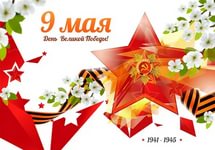 Эссе ученика 4  «б» класса МБОУ «СОШ №36» п. Новый  Уоян, Северобайкальского района, республики Бурятия  Антипова Егора.                                                           Чтоб снова на земной планете                                                           Не повторилось той войны,                                                           Нам нужно, чтобы наши дети                                                           Об этом помнили, как мы!                                                                                      Ю. Воронова.                                    «Я знаю! Я горжусь!»	Прошло семьдесят пять лет после окончания Великой Отечественной войны с  фашистской Германией, войны жестокой, кровавой, ненавистной нашему народу!       На призыв правительства страны «Родина - мать зовёт!» по велению сердца откликнулся каждый, любящий свою семью, свою родную землю!     Советский народ приближал Победу, как мог!  Солдаты сражались на фронтах до последней капли крови. Партизаны боролись с врагом, взрывая фашистские эшелоны, поджигая вражеские склады с боеприпасами.  Труженики тыла самоотверженно работали на заводах, изготавливая снаряды и танки, колхозники выращивали хлеб для наших солдат.  Каждый думал об одном: «Не пропустить врага на родную землю, сберечь Родину  от рабства и гибели!»    С содроганием сердца мы вспоминаем те долгие четыре года мучений, слез и горя нашего народа!  Фашисты разрушали и сжигали  города, сёла и деревни! Совершая неслыханные зверства, они убивали людей, не щадя ни стариков, ни детей!        Вспомним девятьсот дней блокады Ленинграда, когда люди умирали от голода и холода, погибали при  бомбёжках, но не сдали город. Ком в горле встаёт от звона колоколов на обугленных избах деревни Хатыни, напоминая всему человечеству  о сожжённых невинных  людях.  Сердце стонет о  замученных в концлагерях военнопленных, которые выполняли   тяжелейшие работы  в каменоломнях, испытывая унижения и страх. Тысячи детей умирали от выкачивания крови с их вен  для немецких раненых солдат!       Во время войны сотни тысяч людей лишились жилищ, потеряли близких и родных людей, испытывали голод, холод, нужду.      По нашей земле разбросаны братские могилы. А у  многих погибших солдат нет  могил. Их тела вмяты в землю гусеницами танков, разорваны взрывами гранат, мин и бомб!     Такая участь  постигла моего прапрадедушку Нагорного Григория Александровича, родившегося в 1894 году в Ставропольском крае, в станице Ладовка.      Прапрадед был призван на фронт третьего сентября 1941 года.  Он служил рядовым в обозе на Перекопе Крымского перешейка, подвозил боеприпасы в огневые точки. В один из ноябрьских дней обоз попал под бомбёжку фашистских самолетов. Так и погиб родной нашей семье человек при исполнении своей воинской обязанности.       Разрушенные города и сёла, невыносимый голод, потеря родных, друзей  не сломили дух нашего народа, его волю к Победе! Эти лишения и трудности объединили людей  в единую многонациональную дружную семью, которая не только выжила в лихие годы, но и сломила «хребет» фашистской армии!    Мы, современные дети, знаем о Великой Отечественной войне из книг, из фильмов, из рассказов взрослых, но я уверен: ни одно произведение, ни один фильм не в состоянии передать всего ужаса того времени! Мы не имеем права забывать, что такое кровожадный фашизм!   Мы не имеем  права забывать те  тяжелейшие испытания, выпавшие на долю  нашей Родины!    Мы не имеем права забывать о тех, кто ценой своей жизни  добыл для нас Великую победу, мир во  всём мире!     Эта память -  святой  долг нашего поколения! Пока мы помним – в наших сердцах живут герои, значит, и мы живём! Я горжусь Великой Победой моего народа  над фашистской Германией!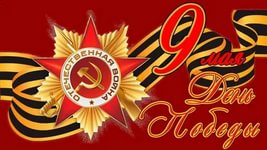 